Association of Electoral AdministratorsQualification – Application to Register for the CertificateEngland and Wales – 2022/2023 Intake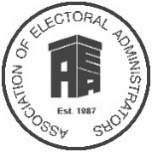 This form must be submitted to AEAQualifications@sunderland.gov.uk no later than 1 September 2022Forename(s)Forename(s)TitleTitleSurnameSurnameDate of birthDate of birthHome addressHome addressOffice emailOffice emailHome emailHome emailMobileMobileOffice phoneOffice phoneAEA membership numberAEA membership numberAEA membership numberEmployerEmployerPost titlePost titleA candidate may only register for the AEA Certificate if they have either completed or are scheduled to complete the AEA Foundation Course or can demonstrate a minimum of three years’ practical experience in both electoral registration and elections administration. Please indicate below which of the routes you fulfil:A candidate may only register for the AEA Certificate if they have either completed or are scheduled to complete the AEA Foundation Course or can demonstrate a minimum of three years’ practical experience in both electoral registration and elections administration. Please indicate below which of the routes you fulfil:A candidate may only register for the AEA Certificate if they have either completed or are scheduled to complete the AEA Foundation Course or can demonstrate a minimum of three years’ practical experience in both electoral registration and elections administration. Please indicate below which of the routes you fulfil:A candidate may only register for the AEA Certificate if they have either completed or are scheduled to complete the AEA Foundation Course or can demonstrate a minimum of three years’ practical experience in both electoral registration and elections administration. Please indicate below which of the routes you fulfil:A candidate may only register for the AEA Certificate if they have either completed or are scheduled to complete the AEA Foundation Course or can demonstrate a minimum of three years’ practical experience in both electoral registration and elections administration. Please indicate below which of the routes you fulfil:A candidate may only register for the AEA Certificate if they have either completed or are scheduled to complete the AEA Foundation Course or can demonstrate a minimum of three years’ practical experience in both electoral registration and elections administration. Please indicate below which of the routes you fulfil:A candidate may only register for the AEA Certificate if they have either completed or are scheduled to complete the AEA Foundation Course or can demonstrate a minimum of three years’ practical experience in both electoral registration and elections administration. Please indicate below which of the routes you fulfil:A candidate may only register for the AEA Certificate if they have either completed or are scheduled to complete the AEA Foundation Course or can demonstrate a minimum of three years’ practical experience in both electoral registration and elections administration. Please indicate below which of the routes you fulfil:A candidate may only register for the AEA Certificate if they have either completed or are scheduled to complete the AEA Foundation Course or can demonstrate a minimum of three years’ practical experience in both electoral registration and elections administration. Please indicate below which of the routes you fulfil:A candidate may only register for the AEA Certificate if they have either completed or are scheduled to complete the AEA Foundation Course or can demonstrate a minimum of three years’ practical experience in both electoral registration and elections administration. Please indicate below which of the routes you fulfil:1.I attended the AEA Foundation Course in (enter year)I attended the AEA Foundation Course in (enter year)I attended the AEA Foundation Course in (enter year)I attended the AEA Foundation Course in (enter year)I attended the AEA Foundation Course in (enter year)I attended the AEA Foundation Course in (enter year)2.I am currently attending, or are booked to attend, a future AEA Foundation CourseI am currently attending, or are booked to attend, a future AEA Foundation CourseI am currently attending, or are booked to attend, a future AEA Foundation CourseI am currently attending, or are booked to attend, a future AEA Foundation CourseI am currently attending, or are booked to attend, a future AEA Foundation CourseI am currently attending, or are booked to attend, a future AEA Foundation CourseI am currently attending, or are booked to attend, a future AEA Foundation CourseI am currently attending, or are booked to attend, a future AEA Foundation Course3.I can demonstrate three years’ practical work experienceI can demonstrate three years’ practical work experienceI can demonstrate three years’ practical work experienceI can demonstrate three years’ practical work experienceI can demonstrate three years’ practical work experienceI can demonstrate three years’ practical work experienceI can demonstrate three years’ practical work experienceI can demonstrate three years’ practical work experienceBriefly describe your work experience:Briefly describe your work experience:Briefly describe your work experience:Briefly describe your work experience:Briefly describe your work experience:Briefly describe your work experience:Briefly describe your work experience:Briefly describe your work experience:Briefly describe your work experience:In electoral registration:In electoral registration:In electoral registration:In electoral registration:In electoral registration:In electoral registration:In electoral registration:In electoral registration:In electoral registration:In elections administration:In elections administration:In elections administration:In elections administration:In elections administration:In elections administration:In elections administration:In elections administration:In elections administration:In elections administration:In elections administration:In elections administration:In elections administration:In elections administration:DECLARATION – I apply to register for the AEA Certificate in Electoral Administration. I certify that the information given in this application is true. I confirm that I have read the AEA Qualification Rules. I understand I am responsible for compliance with the Rules, preparing for the Qualification under my own arrangements, undertaking such preparation and study as required and being and remaining a member of the AEA.DECLARATION – I apply to register for the AEA Certificate in Electoral Administration. I certify that the information given in this application is true. I confirm that I have read the AEA Qualification Rules. I understand I am responsible for compliance with the Rules, preparing for the Qualification under my own arrangements, undertaking such preparation and study as required and being and remaining a member of the AEA.DECLARATION – I apply to register for the AEA Certificate in Electoral Administration. I certify that the information given in this application is true. I confirm that I have read the AEA Qualification Rules. I understand I am responsible for compliance with the Rules, preparing for the Qualification under my own arrangements, undertaking such preparation and study as required and being and remaining a member of the AEA.DECLARATION – I apply to register for the AEA Certificate in Electoral Administration. I certify that the information given in this application is true. I confirm that I have read the AEA Qualification Rules. I understand I am responsible for compliance with the Rules, preparing for the Qualification under my own arrangements, undertaking such preparation and study as required and being and remaining a member of the AEA.DECLARATION – I apply to register for the AEA Certificate in Electoral Administration. I certify that the information given in this application is true. I confirm that I have read the AEA Qualification Rules. I understand I am responsible for compliance with the Rules, preparing for the Qualification under my own arrangements, undertaking such preparation and study as required and being and remaining a member of the AEA.DECLARATION – I apply to register for the AEA Certificate in Electoral Administration. I certify that the information given in this application is true. I confirm that I have read the AEA Qualification Rules. I understand I am responsible for compliance with the Rules, preparing for the Qualification under my own arrangements, undertaking such preparation and study as required and being and remaining a member of the AEA.DECLARATION – I apply to register for the AEA Certificate in Electoral Administration. I certify that the information given in this application is true. I confirm that I have read the AEA Qualification Rules. I understand I am responsible for compliance with the Rules, preparing for the Qualification under my own arrangements, undertaking such preparation and study as required and being and remaining a member of the AEA.DECLARATION – I apply to register for the AEA Certificate in Electoral Administration. I certify that the information given in this application is true. I confirm that I have read the AEA Qualification Rules. I understand I am responsible for compliance with the Rules, preparing for the Qualification under my own arrangements, undertaking such preparation and study as required and being and remaining a member of the AEA.DECLARATION – I apply to register for the AEA Certificate in Electoral Administration. I certify that the information given in this application is true. I confirm that I have read the AEA Qualification Rules. I understand I am responsible for compliance with the Rules, preparing for the Qualification under my own arrangements, undertaking such preparation and study as required and being and remaining a member of the AEA.DECLARATION – I apply to register for the AEA Certificate in Electoral Administration. I certify that the information given in this application is true. I confirm that I have read the AEA Qualification Rules. I understand I am responsible for compliance with the Rules, preparing for the Qualification under my own arrangements, undertaking such preparation and study as required and being and remaining a member of the AEA.DECLARATION – I apply to register for the AEA Certificate in Electoral Administration. I certify that the information given in this application is true. I confirm that I have read the AEA Qualification Rules. I understand I am responsible for compliance with the Rules, preparing for the Qualification under my own arrangements, undertaking such preparation and study as required and being and remaining a member of the AEA.DECLARATION – I apply to register for the AEA Certificate in Electoral Administration. I certify that the information given in this application is true. I confirm that I have read the AEA Qualification Rules. I understand I am responsible for compliance with the Rules, preparing for the Qualification under my own arrangements, undertaking such preparation and study as required and being and remaining a member of the AEA.DECLARATION – I apply to register for the AEA Certificate in Electoral Administration. I certify that the information given in this application is true. I confirm that I have read the AEA Qualification Rules. I understand I am responsible for compliance with the Rules, preparing for the Qualification under my own arrangements, undertaking such preparation and study as required and being and remaining a member of the AEA.DECLARATION – I apply to register for the AEA Certificate in Electoral Administration. I certify that the information given in this application is true. I confirm that I have read the AEA Qualification Rules. I understand I am responsible for compliance with the Rules, preparing for the Qualification under my own arrangements, undertaking such preparation and study as required and being and remaining a member of the AEA.DECLARATION – I apply to register for the AEA Certificate in Electoral Administration. I certify that the information given in this application is true. I confirm that I have read the AEA Qualification Rules. I understand I am responsible for compliance with the Rules, preparing for the Qualification under my own arrangements, undertaking such preparation and study as required and being and remaining a member of the AEA.SignatureSignatureSignatureDate Date SUPPORTING STATEMENT – I confirm that the named-applicant has the support of their employer to undertake the AEA Certificate in Electoral Administration.SUPPORTING STATEMENT – I confirm that the named-applicant has the support of their employer to undertake the AEA Certificate in Electoral Administration.SUPPORTING STATEMENT – I confirm that the named-applicant has the support of their employer to undertake the AEA Certificate in Electoral Administration.SUPPORTING STATEMENT – I confirm that the named-applicant has the support of their employer to undertake the AEA Certificate in Electoral Administration.SUPPORTING STATEMENT – I confirm that the named-applicant has the support of their employer to undertake the AEA Certificate in Electoral Administration.SUPPORTING STATEMENT – I confirm that the named-applicant has the support of their employer to undertake the AEA Certificate in Electoral Administration.SUPPORTING STATEMENT – I confirm that the named-applicant has the support of their employer to undertake the AEA Certificate in Electoral Administration.SUPPORTING STATEMENT – I confirm that the named-applicant has the support of their employer to undertake the AEA Certificate in Electoral Administration.SUPPORTING STATEMENT – I confirm that the named-applicant has the support of their employer to undertake the AEA Certificate in Electoral Administration.SUPPORTING STATEMENT – I confirm that the named-applicant has the support of their employer to undertake the AEA Certificate in Electoral Administration.SUPPORTING STATEMENT – I confirm that the named-applicant has the support of their employer to undertake the AEA Certificate in Electoral Administration.SUPPORTING STATEMENT – I confirm that the named-applicant has the support of their employer to undertake the AEA Certificate in Electoral Administration.SUPPORTING STATEMENT – I confirm that the named-applicant has the support of their employer to undertake the AEA Certificate in Electoral Administration.SUPPORTING STATEMENT – I confirm that the named-applicant has the support of their employer to undertake the AEA Certificate in Electoral Administration.SUPPORTING STATEMENT – I confirm that the named-applicant has the support of their employer to undertake the AEA Certificate in Electoral Administration.SignatureSignatureSignatureDate Date Name and positionName and positionName and positionName and positionName and positionFEES TO BE INVOICED (tick appropriate boxes)FEES TO BE INVOICED (tick appropriate boxes)FEES TO BE INVOICED (tick appropriate boxes)FEES TO BE INVOICED (tick appropriate boxes)FEES TO BE INVOICED (tick appropriate boxes)FEES TO BE INVOICED (tick appropriate boxes)FEES TO BE INVOICED (tick appropriate boxes)FEES TO BE INVOICED (tick appropriate boxes)FEES TO BE INVOICED (tick appropriate boxes)FEES TO BE INVOICED (tick appropriate boxes)FEES TO BE INVOICED (tick appropriate boxes)FEES TO BE INVOICED (tick appropriate boxes)FEES TO BE INVOICED (tick appropriate boxes)FEES TO BE INVOICED (tick appropriate boxes)FEES TO BE INVOICED (tick appropriate boxes)RegistrationRegistrationRegistrationRegistrationRegistrationRegistrationRegistrationRegistration£661£661£661£661£661Assignments (four @ £139 each)Assignments (four @ £139 each)Assignments (four @ £139 each)Assignments (four @ £139 each)Assignments (four @ £139 each)Assignments (four @ £139 each)Assignments (four @ £139 each)Assignments (four @ £139 each)£556£556£556£556£556Examinations (two @ £184 each)Examinations (two @ £184 each)Examinations (two @ £184 each)Examinations (two @ £184 each)Examinations (two @ £184 each)Examinations (two @ £184 each)Examinations (two @ £184 each)Examinations (two @ £184 each)£368£368£368£368£368Enter totalEnter totalEnter totalEnter totalEnter totalEnter totalEnter totalEnter totalEnter totalEnter totalEnter totalEnter totalEnter totalEnter purchase order number (if appropriate)Enter purchase order number (if appropriate)Enter purchase order number (if appropriate)Enter purchase order number (if appropriate)Enter purchase order number (if appropriate)Enter purchase order number (if appropriate)Enter purchase order number (if appropriate)Enter purchase order number (if appropriate)Enter purchase order number (if appropriate)ADMINISTRATIVE ARRANGEMENTS (tick as appropriate)ADMINISTRATIVE ARRANGEMENTS (tick as appropriate)ADMINISTRATIVE ARRANGEMENTS (tick as appropriate)ADMINISTRATIVE ARRANGEMENTS (tick as appropriate)ADMINISTRATIVE ARRANGEMENTS (tick as appropriate)ADMINISTRATIVE ARRANGEMENTS (tick as appropriate)ADMINISTRATIVE ARRANGEMENTS (tick as appropriate)ADMINISTRATIVE ARRANGEMENTS (tick as appropriate)ADMINISTRATIVE ARRANGEMENTS (tick as appropriate)ADMINISTRATIVE ARRANGEMENTS (tick as appropriate)ADMINISTRATIVE ARRANGEMENTS (tick as appropriate)ADMINISTRATIVE ARRANGEMENTS (tick as appropriate)ADMINISTRATIVE ARRANGEMENTS (tick as appropriate)ADMINISTRATIVE ARRANGEMENTS (tick as appropriate)ADMINISTRATIVE ARRANGEMENTS (tick as appropriate)Preferred assessment day and assessment venuePreferred assessment day and assessment venuePreferred assessment day and assessment venuePreferred assessment day and assessment venuePreferred assessment day and assessment venuePreferred assessment day and assessment venuePreferred assessment day and assessment venuePreferred assessment day and assessment venuePreferred assessment day and assessment venuePreferred assessment day and assessment venuePreferred assessment day and assessment venuePreferred assessment day and assessment venuePreferred assessment day and assessment venuePreferred assessment day and assessment venuePreferred assessment day and assessment venue24/01/2324/01/2311/07/2311/07/2323/01/2423/01/2423/01/2423/07/2423/07/24Midland assessment venueMidland assessment venueMidland assessment venueMidland assessment venueMidland assessment venueMidland assessment venueNorthern assessment venueNorthern assessment venueNorthern assessment venueNorthern assessment venueNorthern assessment venueNorthern assessment venueNorthern assessment venueSouthern assessment venueSouthern assessment venueSouthern assessment venueSouthern assessment venueSouthern assessment venueSouthern assessment venue